Headers and FootersHeaders and footers refer to text, graphics or data (such as page number, date, document title, and so on) that can appear at the top or bottom of each page in a WordprocessingML document.A header appears in the top margin (above the main document content on the page), while a footer appears in the bottom margin of a document page (below the main document content on the page). 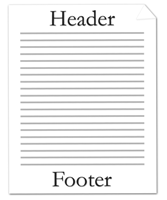 Since WordprocessingML is a flow-based format, headers and footers are applied by specifying the headers and footers for all pages in a particular section of a document. Within each section of a document there may be up to three different types of headers and footers: First page header/footerOdd page header/footerEven page header/footerFirst page headers and footers specify a unique header or footer which shall appear on the first page of a section. Odd page headers and footers specify a unique header and footer which shall appear on all odd numbered pages for a given section. Even page headers and footers specify a unique header and footer which shall appear on all even numbered pages in a given section.